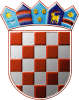 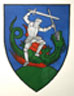         REPUBLIKA HRVATSKA       MEĐIMURSKA ŽUPANIJAOPĆINA SVETI JURAJ NA BREGU                         OPĆINSKI NAČELNIKKLASA: 112-01/23-02/01URBROJ: 2109-16-01-23-3Pleškovec, 02. listopada 2023.Na temelju članka 53.a Zakona o lokalnoj i područnoj (regionalnoj) samoupravi („Narodne novine“, broj 33/01, 60/01, 129/05, 109/07, 125/08, 36/09, 150/11, 144/12, 123/17, 98/19 i 144/20), i članka 17. i 19. stavka 2. Zakona o službenicima i namještenicima u lokalnoj i područnoj (regionalnoj) samoupravi („Narodne novine“, broj 86/08, 61/11, 04/18 i 112/19), općinski načelnik Općine Sveti Juraj na Bregu raspisujeJavni natječaj za imenovanje pročelnika Jedinstvenogupravnog odjela Općine Sveti Juraj na BreguPročelnik jedinstvenog upravnog odjela Općine Sveti Juraj na BreguJedan (1) izvršitelj/izvršiteljica na neodređeno vrijeme uz obvezni probni rad od tri mjesecaKandidati/kinje moraju ispunjavati opće uvjete za prijam u službu propisane u članku 12. Zakona o službenicima i namještenicima u lokalnoj i područnoj (regionalnoj) samoupravi (punoljetnost, hrvatsko državljanstvo i zdravstvenu sposobnost za obavljanje poslova radnog mjesta za koje se osoba prima) te sljedeće posebne uvjete:sveučilišni diplomski studij ili sveučilišni integrirani prijediplomski i diplomski studij ili stručni diplomski studij pravne ili ekonomske strukenajmanje 1 godina radnog iskustva na odgovarajućim poslovimaorganizacijske sposobnosti i komunikacijske vještine potrebne za uspješno upravljanje upravnim tijelompoložen državni ispitpoznavanje rada na računalupoložen specijalistički ispit u području javne nabaveNa navedeno radno mjesto, sukladno odredbi članka 24. Uredbe o klasifikaciji radnih mjesta u lokalnoj i područnoj (regionalnoj) samoupravi („Narodne novine“, broj 74/10, 125/14 i 48/23) može biti imenovan i sveučilišni prvostupnik struke, odnosno stručni prvostupnik struke koji ima najmanje 5 godina radnog iskustva na odgovarajućim poslovima i ispunjava ostale uvjete za imenovanje, uz uvjet da se na javni natječaj ne javi osoba koja ispunjava propisani uvjet stupnja obrazovanja.Riječi i pojmovi koji imaju rodno značenje korišteni u ovom natječaju odnose se jednako na muški i ženski rod, bez obzira jesu li korišteni u muškom ili ženskom rodu.Na javni natječaj se mogu javiti i osobe koje nemaju položen državni ispit uz obvezu da ga polože u roku godine dana od imenovanja.U službu po ovom javnom natječaju prima se na neodređeno vrijeme uz obvezni probni rad od tri mjeseca.Na javni natječaj se mogu ravnopravno javiti osobe oba spola.U službu ne može biti primljena osoba za čiji prijam postoje zapreke iz članaka 15. i 16. Zakona o službenicima i namještenicima u lokalnoj i područnoj (regionalnoj) samoupravi.Na natječaj se prijavljuje podnošenjem prijave. U prijavi na natječaj navode se osobni podaci podnositelja prijave (osobno ime, OIB, datum i mjesto rođenja, adresa stanovanja, broj telefona ili mobitela, e-mail adresa) i naziv radnog mjesta na koje se prijavljuje. Prijavu je potrebno vlastoručno potpisati.Uz prijavu na natječaj (u izvorniku ili neovjerenom presliku) potrebno je priložiti: životopis,dokaz o hrvatskom državljanstvu (osobna iskaznica, putovnica, vojna iskaznica, domovnica ili elektronički zapis iz knjige državljana),dokaz o ispunjavanju uvjeta stupnja obrazovanja (diploma ili uvjerenje),dokaz o postojanju radnog iskustva iz kojeg se nedvojbeno može utvrditi radno iskustvo i razdoblje na poslovima odgovarajuće stručne spreme i struke (potvrda poslodavca, ugovor o radu, rješenje o rasporedu ili slično) koji sadrži vrstu poslova i razdoblje u kojem je kandidat obavljao navedene poslove, a koje radno iskustvo je evidentirano u elektroničkom zapisu/potvrdi o podacima evidentiranim u matičnoj evidenciji HZMO-a,elektronički zapis s podacima o ukupnom radnom stažu i radnom odnosu u HZMO-a,elektronički zapis ili uvjerenje nadležnog suda da se protiv podnositelja prijave ne vodi kazneni postupak (ne starije od 6 mjeseci),vlastoručnu potpisanu izjavu da za prijam u službu ne postoje zapreke iz članaka 15. i 16. Zakona o službenicima i namještenicima u lokalnoj i područnoj (regionalnoj) samoupravi,svjedodžbu o položenom državnom ispitu, ako je ispit položio,dokaz o poznavanju rada na računalu (svjedodžba, potvrda, vlastoručno potpisana izjava i slično),dokaz o položenom specijalističkom programu izobrazbe u području javne nabave (potvrda, certifikat).Kandidati su dužni u životopisu detaljno opisati poslove koje su do sada radili kako bi se usporedbom opisa poslova radnog mjesta na koje su se javili moglo nedvojbeno utvrditi ispunjavaju li propisani uvjet radnog iskustva u trajanju najmanje jedne godine na odgovarajućim poslovima.Izabrani kandidat dužan je prije donošenja rješenja o imenovanju dostaviti na uvid originalne dokumente.Osobe koje prema posebnim propisima ostvaruju pravo prednosti kod zapošljavanja prema posebnom zakonu, moraju se u prijavi pozvati na to pravo. Osoba koja se poziva na to pravo u prijavi je dužna priložiti odgovarajuće isprave kao dokaz o statusu i druge dokaze u skladu s posebnim zakonom koji uređuje to pravo.Pod jednakim uvjetima podrazumijeva se da, ako na kraju provedenog pisanog dijela testiranja i provedenog intervjua s kandidatima/kinjama. od kandidata/kinje koji po rang listi ostvare najveći i isti broj ukupnih bodova, prednost pri zapošljavanju ima onaj kandidat/kinja koji se u svojoj prijavi pozvao na to pravo i isto dokazao s priloženim dokazima.Osoba koja se poziva na pravo prednosti pri zapošljavanju sukladno članku 101. Zakona o hrvatskim braniteljima iz Domovinskog rata i članovima njihovih obitelji („Narodne novine“, broj 121/17, 98/19 i 84/21), članku 48.f Zakona o zaštiti vojnih i civilnih invalida rata („Narodne novine“, broj 33/92, 57/92, 77/92, 27/93, 58/93, 2/94, 76/94, 108/95, 108/96, 82/01, 94/01, 103/03, 148/13 i 98/19), prema članku 9. Zakona o profesionalnoj rehabilitaciji i zapošljavanju osoba s invaliditetom („Narodne novine“, broj 157/13, 152/14, 39/18 i 32/20), članku 47. Zakona o civilnim stradalnicima iz Domovinskog rata („Narodne novine“, broj 84/21) i članku 22. Ustavnog zakona o pravima nacionalnih manjina („Narodne novine“, broj 155/02, 47/10, 80/10 i 93/11), u prijavi na javni natječaj, ima to pravo i ima prednost u odnosu na ostale kandidate samo pod jednakim uvjetima.Osoba koja se poziva na pravo prednosti pri zapošljavanju sukladno odredbama članka 101. Zakona o hrvatskim braniteljima iz Domovinskog rata i članovima njihovih obitelji, dužna je priložiti dokaze iz članka 103. Zakona. Dokazi potrebni za ostvarivanje prava iz članka 103. Zakona o hrvatskim braniteljima iz Domovinskog rata i članovima njihovih obitelji dostupni su na službenim stranicama Ministarstva hrvatskih branitelja: https://branitelji.gov.hr/15-kako-se-ostvaruje-pravo-na-prednost-pri-zaposljavanju-prema-zakonu-o-hrvatskim-braniteljima-iz-domovinskog-rata-i-clanovima-njihovih-obitelji/2166Osoba koja se poziva na pravo prednosti pri zapošljavanju sukladno članku 48.f Zakona o zaštiti vojnih i civilnih invalida rata, uz prijavu na natječaj, dužna je, osim dokaza o ispunjavanju traženih uvjeta, priložiti i rješenje ili potvrdu iz koje je vidljivo to pravo i dokaz da je nezaposlena, pod uvjetom da radni odnos nije prestao otkazom zbog skrivljenog ponašanja radnika, otkazom radnika ili sporazumom.Osoba koja se pri zapošljavanju poziva na članak 9. Zakona o profesionalnoj rehabilitaciji i zapošljavanju osoba s invaliditetom, uz prijavu na javni natječaj dužna je, osim dokaza o ispunjavanju traženih uvjeta iz javnog natječaja, priložiti i dokaz o utvrđenom statusu osobe s invaliditetom, s tim da se dokazom smatra javna isprava o invalidnosti na temelju koje se osoba može upisati u evidenciju osoba s invaliditetom iz članka 13. toga Zakona.Osoba koja se u prijavi na javni natječaj poziva na pravo prednosti pri zapošljavanju sukladno članku 47. Zakona o civilnim stradalnicima iz Domovinskog rata, uz prijavu na javni natječaj dužna je, osim dokaza o ispunjavanju traženih uvjeta iz javnog natječaja, priložiti i dokaze potrebne za ostvarivanje prava prednosti pri zapošljavanju. Svi dokazi iz članka 49. Zakona o civilnim stradalnicima iz Domovinskog rata potrebni za ostvarivanje prava prednosti pri zapošljavanju dostupni su na web stranici Ministarstva hrvatskih branitelja: https://branitelji.gov.hr/zaposljavanje-u-drzavnoj-sluzbi/843Osoba koja je pripadnik/ca nacionalne manjine ima pravo pozvati se na prednost pri zapošljavanju na temelju članka 22. Ustavnog zakona o pravima nacionalnih manjina, uz dokaze o ispunjavanju uvjeta iz natječaja, ne mora dostaviti dokaze o nacionalnoj pripadnosti. Kandidatom prijavljenim na natječaj smatrat će se samo osoba koja podnese pravovremenu i urednu prijavu te ispunjava formalne uvjete iz natječaja. Urednom prijavom smatra se potpuna prijava, odnosno prijava koja sadrži sve navedene podatke i priloge iz javnog natječaja.Nepravodobne i nepotpune prijave neće se razmatrati. Osobe koje ne podnesu pravodobnu i urednu prijavu ili ne ispunjavaju formalne uvjete natječaja, ne smatraju se kandidatima prijavljenim na natječaj te će o tome biti obaviještene pisanom obavijesti koja će se dostaviti na e-mail adresu podnositelja navedenu u prijavi.Za kandidata koji dostavi prijavu s traženim dokazima u kojima se nalaze osobni podaci smatra se da je dobrovoljno pristao da se osobni podaci koriste i obrađuju u postupku javnog natječaja. Osobni podaci kandidata obradit će se isključivo u svrhu provedbe natječaja sukladno Zakonu o provedbi Opće uredbe o zaštiti podataka („Narodne novine“, broj 42/18) i Uredbe (EU) 2016/679.Za osobe koje ispunjavaju formalne uvjete iz javnog natječaja i stekle su status kandidata/kinje prijavljenog/ne na javni natječaj bit će provedena prethodna provjera znanja i sposobnosti pisanim testiranjem i intervjuom. Ako kandidat/kinja ne pristupi prethodnoj provjeri znanja i sposobnosti smatrat će se da je povukao/la prijavu na javni natječaj. Svaki kandidat biti će evidentiran šifrom koja se sastoji od prvog slova imena i prvog slova prezimena i 5 posljednjih brojeva OIB-a kandidata (npr. Ivan Horvat sa OIB-om 12345678901 biti će IH78901) te će pod tom šifrom biti pozvan na testiranje.Uvjerenje o zdravstvenoj sposobnosti dostavlja izabrani kandidat nakon obavijesti o izboru, a prije donošenja rješenja o imenovanju.Opis poslova i podaci o plaći radnog mjesta koje se popunjava natječajem, sadržaj i način na koji će se testirati kandidate koji ispunjavaju formalne uvjete i iz kojeg područja te pravni i drugi izvori za pripremanje kandidata za testiranje, objavit će se na mrežnoj stranici Općine Sveti Juraj na Bregu www.svetijurajnabregu.hr.Vrijeme i mjesto održavanja testiranja objavit će se najmanje pet (5) dana prije testiranja na istoj mrežnoj stranici i na oglasnoj ploči Općine Sveti Juraj na Bregu, Pleškovec 29.Prijave s potrebnom dokumentacijom podnose se u roku osam (8) dana od dana objave natječaja u „Narodnim novinama“.Prijave se dostavljaju isključivo poštom (preporučeno) ili neposredno u Općinu Sveti Juraj na Bregu u propisanom uredovnom radnom vremenu na adresu: Općina Sveti Juraj na Bregu, Pleškovec 29, 40311 Lopatinec, u zatvorenim omotnicama s naznakom: „Ne otvaraj - Natječaj za pročelnika Jedinstvenog upravnog odjela Općine Sveti Juraj na Bregu“.O rezultatima javnog natječaja kandidati/kinje će biti obaviješteni/e u zakonskom roku i to najkasnije u roku od 60 dana od isteka roka za podnošenje prijava, dostavom rješenja o imenovanju izabranog kandidata/kinje ili dostavom odluke o poništenju javnog natječaja. Nakon raspisanog natječaja ne mora se izvršiti izbor, ali se u tom slučaju donosi odluka o poništenju natječaja u roku iz članka 24. stavka 4. Zakona o službenicima i namještenicima u lokalnoj i područnoj (regionalnoj) samoupravi.                                                                       OPĆINSKI NAČELNIK                                                           Anđelko Nagrajsalović, bacc.ing.comp.